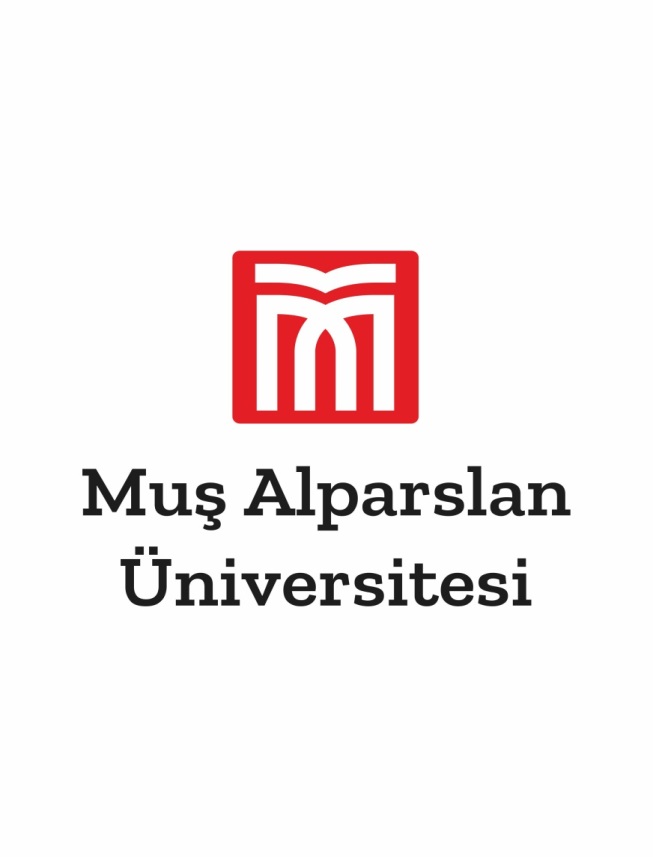 T.C.MUŞ ALPARSLAN ÜNİVERSİTESİİktisadi ve İdari Bilimler Fakültesi Dekanlığı………………..…………………Bölüm BaşkanlığınaBölümünüz ……………….. numaralı ………….. sınıf öğrencisiyim. DGS ile Fakülteniz …………………………………………………………………. Bölümüne yerleştim. Daha önce …………….…………………… Üniversitesi ………………..……………… Fakültesi/YO/MYO ……………………………………………. bölümünde gördüğüm derslerden muaf olmak istiyorum.Gereğinin yapılmasını saygılarımla arz ederim.    …/…/20...                 							                                 Adı-Soyadı	İmzaAdres:…………………………………………………………………………Tel: ……………….Ek: 1-Transkript (….. sayfa)2-Ders İçerikleri (….. sayfa)